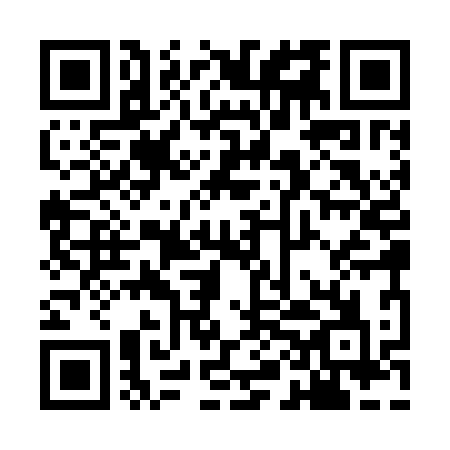 Ramadan times for Coyleville, Pennsylvania, USAMon 11 Mar 2024 - Wed 10 Apr 2024High Latitude Method: Angle Based RulePrayer Calculation Method: Islamic Society of North AmericaAsar Calculation Method: ShafiPrayer times provided by https://www.salahtimes.comDateDayFajrSuhurSunriseDhuhrAsrIftarMaghribIsha11Mon6:216:217:361:294:477:227:228:3712Tue6:196:197:351:284:477:237:238:3813Wed6:186:187:331:284:487:247:248:3914Thu6:166:167:311:284:497:257:258:4015Fri6:146:147:301:284:497:267:268:4216Sat6:136:137:281:274:507:277:278:4317Sun6:116:117:261:274:507:287:288:4418Mon6:096:097:251:274:517:307:308:4519Tue6:086:087:231:264:517:317:318:4620Wed6:066:067:211:264:527:327:328:4721Thu6:046:047:201:264:537:337:338:4922Fri6:026:027:181:264:537:347:348:5023Sat6:006:007:161:254:547:357:358:5124Sun5:595:597:151:254:547:367:368:5225Mon5:575:577:131:254:557:377:378:5326Tue5:555:557:111:244:557:387:388:5427Wed5:535:537:101:244:557:397:398:5628Thu5:525:527:081:244:567:407:408:5729Fri5:505:507:061:234:567:417:418:5830Sat5:485:487:051:234:577:427:428:5931Sun5:465:467:031:234:577:437:439:001Mon5:445:447:011:234:587:447:449:022Tue5:425:427:001:224:587:457:459:033Wed5:415:416:581:224:587:467:469:044Thu5:395:396:571:224:597:487:489:055Fri5:375:376:551:214:597:497:499:076Sat5:355:356:531:215:007:507:509:087Sun5:335:336:521:215:007:517:519:098Mon5:315:316:501:215:007:527:529:119Tue5:305:306:481:205:017:537:539:1210Wed5:285:286:471:205:017:547:549:13